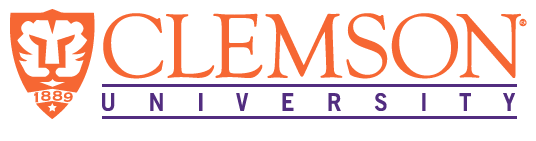 EEES Department SeminarGeoenvironmental Faculty CandidateSubsurface Engineering and the Global Energy ProblemDr. Adam HawkinsCornell University.1:30 PM – 2:30 PMThursday, April 25, 2024Rich Lab AuditoriumAttendance is strongly encouraged for graduate students enrolled in EES 8610, EES 9610, and GEOL 8610.https://clemson.zoom.us/j/5783910968Refreshments following seminar.